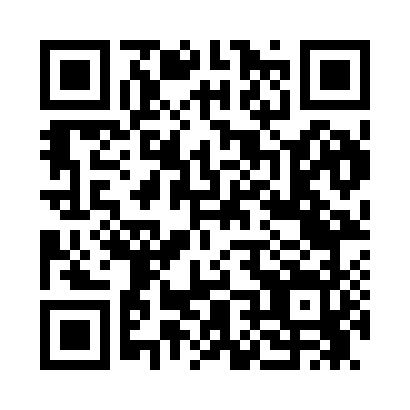 Prayer times for Zenoria, Louisiana, USAWed 1 May 2024 - Fri 31 May 2024High Latitude Method: Angle Based RulePrayer Calculation Method: Islamic Society of North AmericaAsar Calculation Method: ShafiPrayer times provided by https://www.salahtimes.comDateDayFajrSunriseDhuhrAsrMaghribIsha1Wed5:106:231:064:467:509:032Thu5:096:221:064:467:519:043Fri5:086:211:064:467:519:054Sat5:076:211:064:467:529:065Sun5:066:201:064:467:539:076Mon5:056:191:064:467:539:087Tue5:046:181:064:467:549:088Wed5:036:171:064:467:559:099Thu5:026:161:064:467:569:1010Fri5:016:161:064:467:569:1111Sat5:006:151:064:467:579:1212Sun4:596:141:064:467:589:1313Mon4:586:131:064:467:589:1414Tue4:576:131:064:467:599:1515Wed4:566:121:064:468:009:1616Thu4:556:111:064:468:009:1717Fri4:556:111:064:468:019:1818Sat4:546:101:064:468:029:1819Sun4:536:101:064:468:029:1920Mon4:526:091:064:468:039:2021Tue4:516:091:064:468:049:2122Wed4:516:081:064:468:049:2223Thu4:506:081:064:468:059:2324Fri4:496:071:064:468:069:2325Sat4:496:071:064:478:069:2426Sun4:486:061:064:478:079:2527Mon4:486:061:074:478:079:2628Tue4:476:061:074:478:089:2729Wed4:476:051:074:478:099:2730Thu4:466:051:074:478:099:2831Fri4:466:051:074:478:109:29